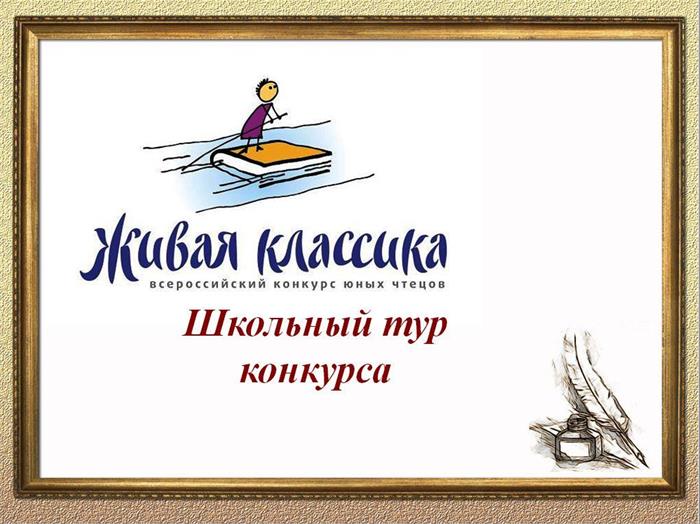 Школьный Этап       этап конкурса                           Отчет о проведении в МБОУ «Урагинская СОШ» Дахадаевского  района Республики Дагестан  школьного  этапа   Всероссийского конкурса чтецов   «Живая классика»
           24  февраля 2022 года  среди учащихся 5-11 классав МБОУ «Урагинская  СОШ» был проведён школьный   этап  Всероссийского конкурса «Живая классика».  Девиз конкурса:  «Живой классику делаешь ты!»
Цели и задачи конкурса: 
1 Пропаганда чтения среди детей.
2. Расширение читательского кругозора детей
3. Развитие у детей навыков адекватного восприятия печатного печатной информации.
4. . Возрождение традиций семейного чтения
5. Повышение общественного интереса к библиотекам
6. Повышение уровня грамотности школьников
7. Поиск и поддержка талантливых детей
8. Повышение интереса к современной литературе у детей и юношества9. Повышение интереса к современной русской литературе у детей
В конкурсе из 16 учащихся  приняли участие 15 обучающихся (не принял участие один из-за болезни) , а  6 учащихся из них  зарегистрировались на официальном сайте Конкурса www.youngreaders.ru и подали на участие заявку.  Обязательным условием конкурса являлось то, что  выбранные  учениками произведения должны быть вне школьной программы. Выбор был широк:отрывки из произведений русской и зарубежной классики, современной литературы:Б.Ганаго, Л. Толстого, В.Розова, Е. Пермяка, П. Коэльо, С. Куцко, М. Дружининой.Для проведения Конкурса был подготовлен сценарий и презентация о целях и назначении конкурса. Мероприятие открылось вступительным словом Рабадановой П.Р.., педагога библиотекаря По положению конкурса «Живая классика» произведения должны быть не из школьной программы, регламент – 5 минут. Допускается как чтение наизусть, так и чтение с листа.
Ребята были ознакомлены с критериями оценки выступлений.
Выступления оценивались по 10-бальной шкале по следующим параметрам:
        - выбор текста произведения; -        - знание текста;
        - грамотная речь; 
        - артистизм исполнения; 
        - глубина проникновения в образную  и смысловую структуру текста.В состав жюри вошли: Гаджикурбанов Г.Б.  зам. директора по УВР, Кабшиев Р.М..- учитель русского языка и литературы, Гасангусейнова Б.М.- учитель  русского языка и литературы.
Члены жюри отметили хорошую подготовку ребят. Многие учащиеся тщательно подошли к выбору текста произведения, проникновенно читали выбранные эпизоды.   Конкурс для ребят был первым опытом выразительного чтения самостоятельно подобранных работ, для каждого выступающего это не только поиск текста, но и  опыт в поиске  творческих находок при исполнении..В рамках мероприятия учащиеся узнали много о самом конкурсе, о его истории, а также о правилах участия. Победителями конкурса стали учащиеся 8 класса:
1 место – Магомедова А.К.,   произведение   Илья Туричин  «Крайний случай»2 место – Курбанова М.С.,  произведение Б.Ганаго «Возвращение к жизни»3 место – Курбанова Р.Р.,  произведение Б.Ганго «Зеркало»
Все  участники были отмечены Грамотами за участие в Конкурсе.
Рабаданова П.Р. ,Педагог-библиотекарь.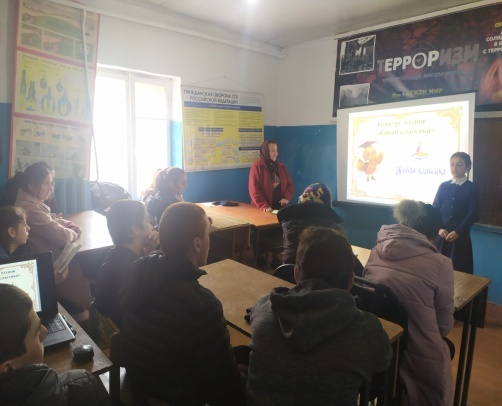 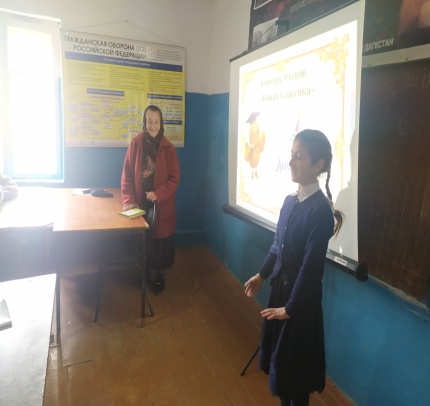 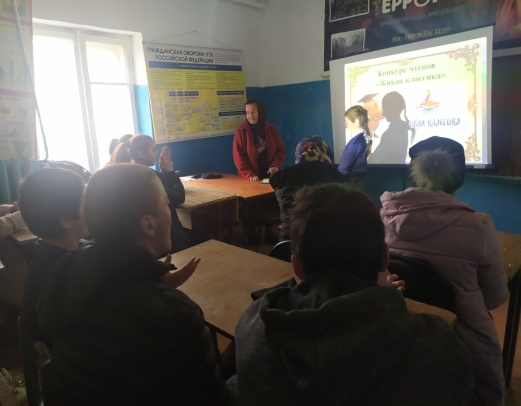 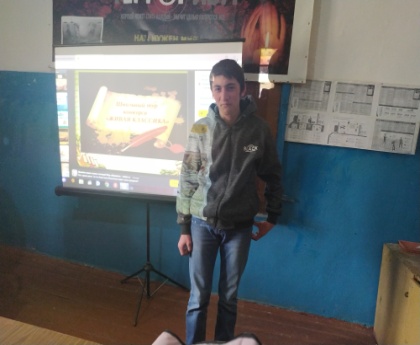 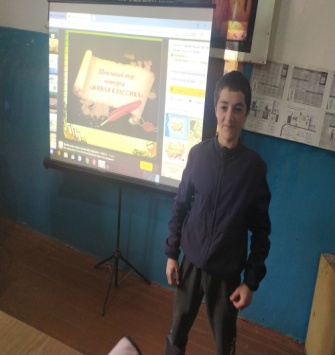 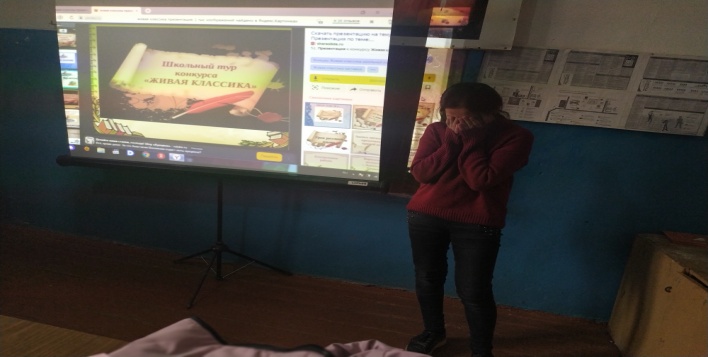 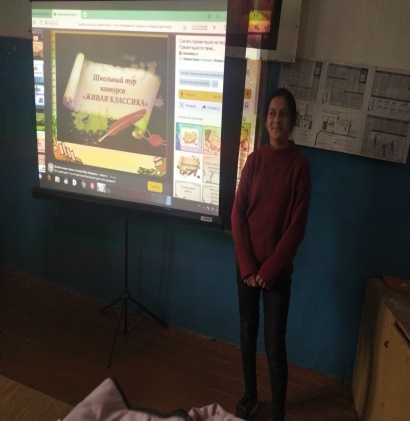 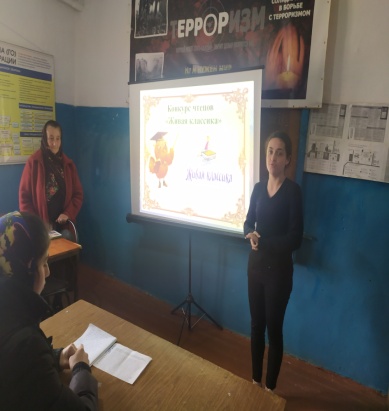 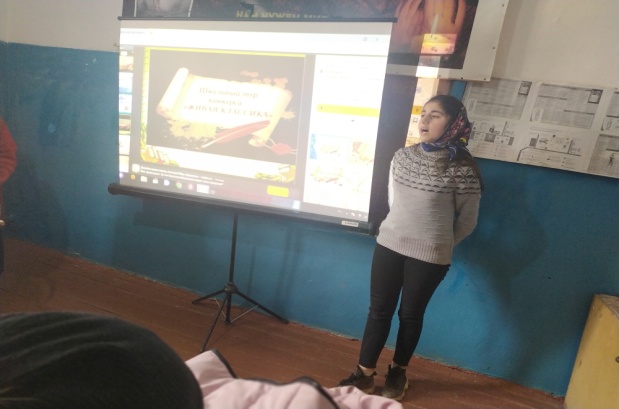 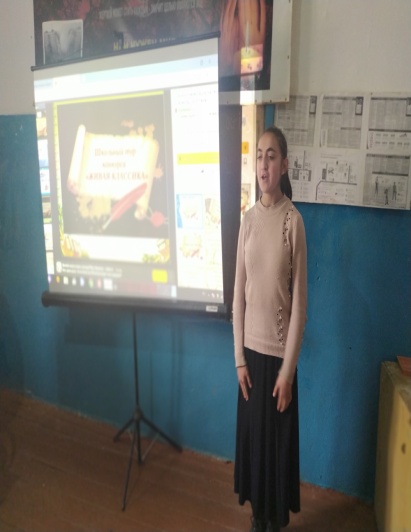 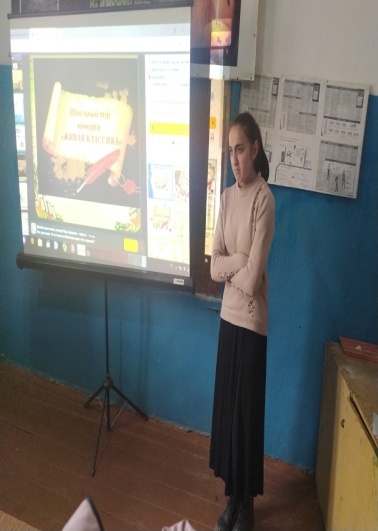 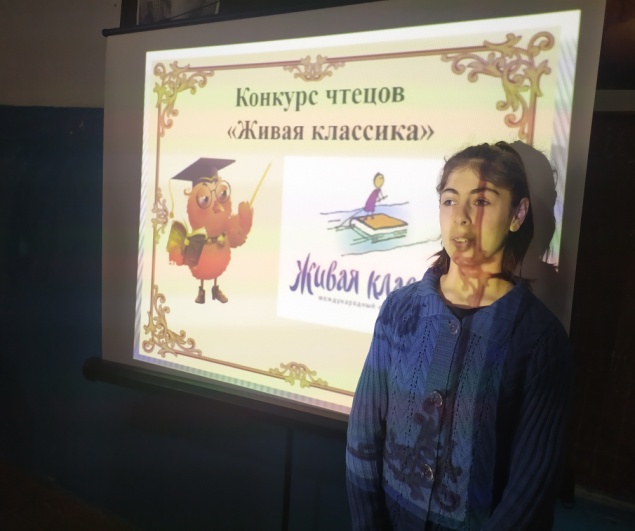 Школьный Этап       этап конкурса                           Отчет о проведении в МБОУ «Урагинская СОШ» Дахадаевского  района Республики Дагестан  школьного  этапа   Всероссийского конкурса чтецов   «Живая классика»
           24  февраля 2022 года  среди учащихся 5-11 классав МБОУ «Урагинская  СОШ» был проведён школьный   этап  Всероссийского конкурса «Живая классика».  Девиз конкурса:  «Живой классику делаешь ты!»
Цели и задачи конкурса: 
1 Пропаганда чтения среди детей.
2. Расширение читательского кругозора детей
3. Развитие у детей навыков адекватного восприятия печатного печатной информации.
4. . Возрождение традиций семейного чтения
5. Повышение общественного интереса к библиотекам
6. Повышение уровня грамотности школьников
7. Поиск и поддержка талантливых детей
8. Повышение интереса к современной литературе у детей и юношества9. Повышение интереса к современной русской литературе у детей
В конкурсе из 16 учащихся  приняли участие 15 обучающихся (не принял участие один из-за болезни) , а  6 учащихся из них  зарегистрировались на официальном сайте Конкурса www.youngreaders.ru и подали на участие заявку.  Обязательным условием конкурса являлось то, что  выбранные  учениками произведения должны быть вне школьной программы. Выбор был широк:отрывки из произведений русской и зарубежной классики, современной литературы:Б.Ганаго, Л. Толстого, В.Розова, Е. Пермяка, П. Коэльо, С. Куцко, М. Дружининой.Для проведения Конкурса был подготовлен сценарий и презентация о целях и назначении конкурса. Мероприятие открылось вступительным словом Рабадановой П.Р.., педагога библиотекаря По положению конкурса «Живая классика» произведения должны быть не из школьной программы, регламент – 5 минут. Допускается как чтение наизусть, так и чтение с листа.
Ребята были ознакомлены с критериями оценки выступлений.
Выступления оценивались по 10-бальной шкале по следующим параметрам:
        - выбор текста произведения; -        - знание текста;
        - грамотная речь; 
        - артистизм исполнения; 
        - глубина проникновения в образную  и смысловую структуру текста.В состав жюри вошли: Гаджикурбанов Г.Б.  зам. директора по УВР, Кабшиев Р.М..- учитель русского языка и литературы, Гасангусейнова Б.М.- учитель  русского языка и литературы.
Члены жюри отметили хорошую подготовку ребят. Многие учащиеся тщательно подошли к выбору текста произведения, проникновенно читали выбранные эпизоды.   Конкурс для ребят был первым опытом выразительного чтения самостоятельно подобранных работ, для каждого выступающего это не только поиск текста, но и  опыт в поиске  творческих находок при исполнении..В рамках мероприятия учащиеся узнали много о самом конкурсе, о его истории, а также о правилах участия. Победителями конкурса стали учащиеся 8 класса:
1 место – Магомедова А.К.,   произведение   Илья Туричин  «Крайний случай»2 место – Курбанова М.С.,  произведение Б.Ганаго «Возвращение к жизни»3 место – Курбанова Р.Р.,  произведение Б.Ганго «Зеркало»
Все  участники были отмечены Грамотами за участие в Конкурсе.
Рабаданова П.Р. ,Педагог-библиотекарь.Школьный Этап       этап конкурса                           Отчет о проведении в МБОУ «Урагинская СОШ» Дахадаевского  района Республики Дагестан  школьного  этапа   Всероссийского конкурса чтецов   «Живая классика»
           24  февраля 2022 года  среди учащихся 5-11 классав МБОУ «Урагинская  СОШ» был проведён школьный   этап  Всероссийского конкурса «Живая классика».  Девиз конкурса:  «Живой классику делаешь ты!»
Цели и задачи конкурса: 
1 Пропаганда чтения среди детей.
2. Расширение читательского кругозора детей
3. Развитие у детей навыков адекватного восприятия печатного печатной информации.
4. . Возрождение традиций семейного чтения
5. Повышение общественного интереса к библиотекам
6. Повышение уровня грамотности школьников
7. Поиск и поддержка талантливых детей
8. Повышение интереса к современной литературе у детей и юношества9. Повышение интереса к современной русской литературе у детей
В конкурсе из 16 учащихся  приняли участие 15 обучающихся (не принял участие один из-за болезни) , а  6 учащихся из них  зарегистрировались на официальном сайте Конкурса www.youngreaders.ru и подали на участие заявку.  Обязательным условием конкурса являлось то, что  выбранные  учениками произведения должны быть вне школьной программы. Выбор был широк:отрывки из произведений русской и зарубежной классики, современной литературы:Б.Ганаго, Л. Толстого, В.Розова, Е. Пермяка, П. Коэльо, С. Куцко, М. Дружининой.Для проведения Конкурса был подготовлен сценарий и презентация о целях и назначении конкурса. Мероприятие открылось вступительным словом Рабадановой П.Р.., педагога библиотекаря По положению конкурса «Живая классика» произведения должны быть не из школьной программы, регламент – 5 минут. Допускается как чтение наизусть, так и чтение с листа.
Ребята были ознакомлены с критериями оценки выступлений.
Выступления оценивались по 10-бальной шкале по следующим параметрам:
        - выбор текста произведения; -        - знание текста;
        - грамотная речь; 
        - артистизм исполнения; 
        - глубина проникновения в образную  и смысловую структуру текста.В состав жюри вошли: Гаджикурбанов Г.Б.  зам. директора по УВР, Кабшиев Р.М..- учитель русского языка и литературы, Гасангусейнова Б.М.- учитель  русского языка и литературы.
Члены жюри отметили хорошую подготовку ребят. Многие учащиеся тщательно подошли к выбору текста произведения, проникновенно читали выбранные эпизоды.   Конкурс для ребят был первым опытом выразительного чтения самостоятельно подобранных работ, для каждого выступающего это не только поиск текста, но и  опыт в поиске  творческих находок при исполнении..В рамках мероприятия учащиеся узнали много о самом конкурсе, о его истории, а также о правилах участия. Победителями конкурса стали учащиеся 8 класса:
1 место – Магомедова А.К.,   произведение   Илья Туричин  «Крайний случай»2 место – Курбанова М.С.,  произведение Б.Ганаго «Возвращение к жизни»3 место – Курбанова Р.Р.,  произведение Б.Ганго «Зеркало»
Все  участники были отмечены Грамотами за участие в Конкурсе.
Рабаданова П.Р. ,Педагог-библиотекарь.Школьный Этап       этап конкурса                           Отчет о проведении в МБОУ «Урагинская СОШ» Дахадаевского  района Республики Дагестан  школьного  этапа   Всероссийского конкурса чтецов   «Живая классика»
           24  февраля 2022 года  среди учащихся 5-11 классав МБОУ «Урагинская  СОШ» был проведён школьный   этап  Всероссийского конкурса «Живая классика».  Девиз конкурса:  «Живой классику делаешь ты!»
Цели и задачи конкурса: 
1 Пропаганда чтения среди детей.
2. Расширение читательского кругозора детей
3. Развитие у детей навыков адекватного восприятия печатного печатной информации.
4. . Возрождение традиций семейного чтения
5. Повышение общественного интереса к библиотекам
6. Повышение уровня грамотности школьников
7. Поиск и поддержка талантливых детей
8. Повышение интереса к современной литературе у детей и юношества9. Повышение интереса к современной русской литературе у детей
В конкурсе из 16 учащихся  приняли участие 15 обучающихся (не принял участие один из-за болезни) , а  6 учащихся из них  зарегистрировались на официальном сайте Конкурса www.youngreaders.ru и подали на участие заявку.  Обязательным условием конкурса являлось то, что  выбранные  учениками произведения должны быть вне школьной программы. Выбор был широк:отрывки из произведений русской и зарубежной классики, современной литературы:Б.Ганаго, Л. Толстого, В.Розова, Е. Пермяка, П. Коэльо, С. Куцко, М. Дружининой.Для проведения Конкурса был подготовлен сценарий и презентация о целях и назначении конкурса. Мероприятие открылось вступительным словом Рабадановой П.Р.., педагога библиотекаря По положению конкурса «Живая классика» произведения должны быть не из школьной программы, регламент – 5 минут. Допускается как чтение наизусть, так и чтение с листа.
Ребята были ознакомлены с критериями оценки выступлений.
Выступления оценивались по 10-бальной шкале по следующим параметрам:
        - выбор текста произведения; -        - знание текста;
        - грамотная речь; 
        - артистизм исполнения; 
        - глубина проникновения в образную  и смысловую структуру текста.В состав жюри вошли: Гаджикурбанов Г.Б.  зам. директора по УВР, Кабшиев Р.М..- учитель русского языка и литературы, Гасангусейнова Б.М.- учитель  русского языка и литературы.
Члены жюри отметили хорошую подготовку ребят. Многие учащиеся тщательно подошли к выбору текста произведения, проникновенно читали выбранные эпизоды.   Конкурс для ребят был первым опытом выразительного чтения самостоятельно подобранных работ, для каждого выступающего это не только поиск текста, но и  опыт в поиске  творческих находок при исполнении..В рамках мероприятия учащиеся узнали много о самом конкурсе, о его истории, а также о правилах участия. Победителями конкурса стали учащиеся 8 класса:
1 место – Магомедова А.К.,   произведение   Илья Туричин  «Крайний случай»2 место – Курбанова М.С.,  произведение Б.Ганаго «Возвращение к жизни»3 место – Курбанова Р.Р.,  произведение Б.Ганго «Зеркало»
Все  участники были отмечены Грамотами за участие в Конкурсе.
Рабаданова П.Р. ,Педагог-библиотекарь.ФоторепортажФоторепортажФоторепортажФоторепортажБорис Ганаго«Зеркало»Читает Римма Курбанова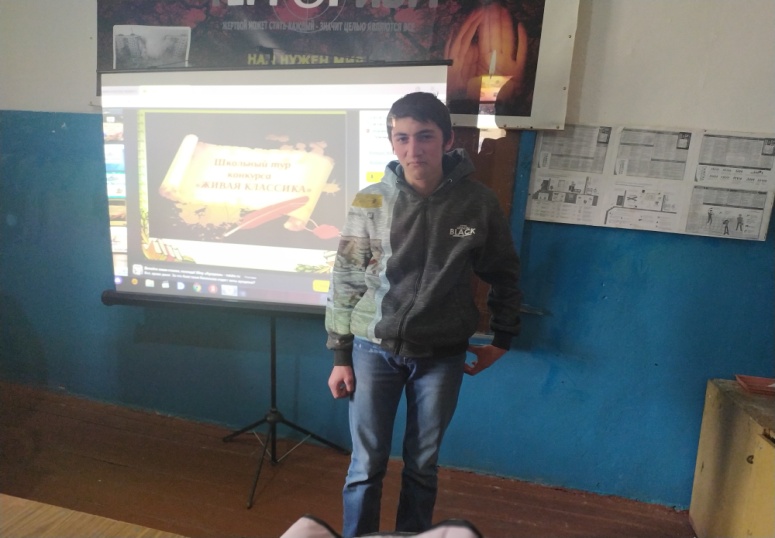 Борис Ганаго«Кто там»ЧитаетАдадаев ГусейнЛев Толстой«Лебеди»Читает Самира ШахбановаЛев Толстой«Лебеди»Читает Самира Шахбанова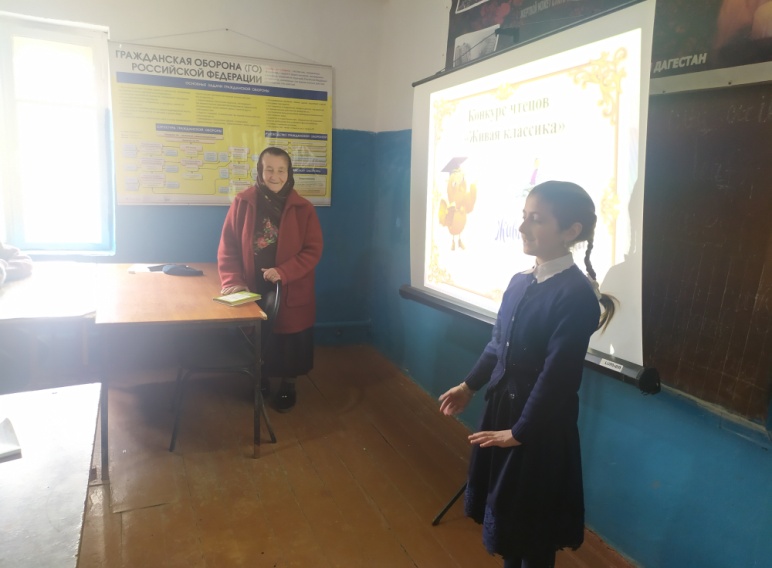 Евгений Пермяк«Хитрый коврик»Читает Расул Багомадалиев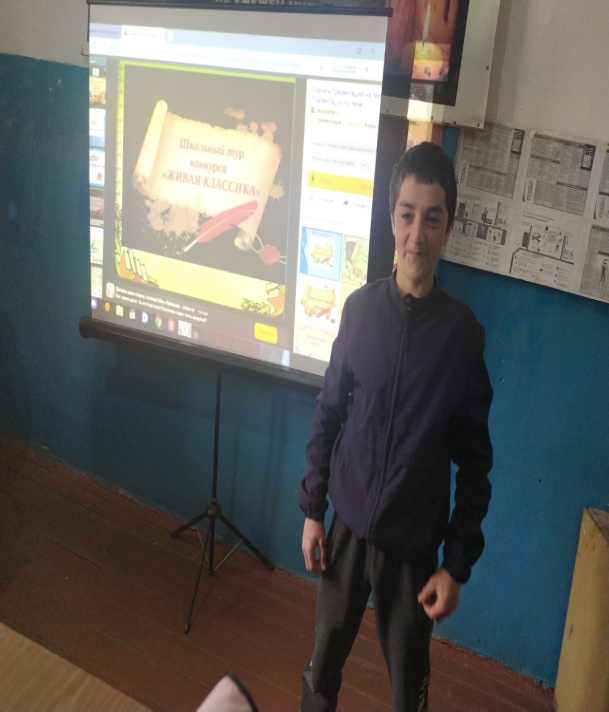 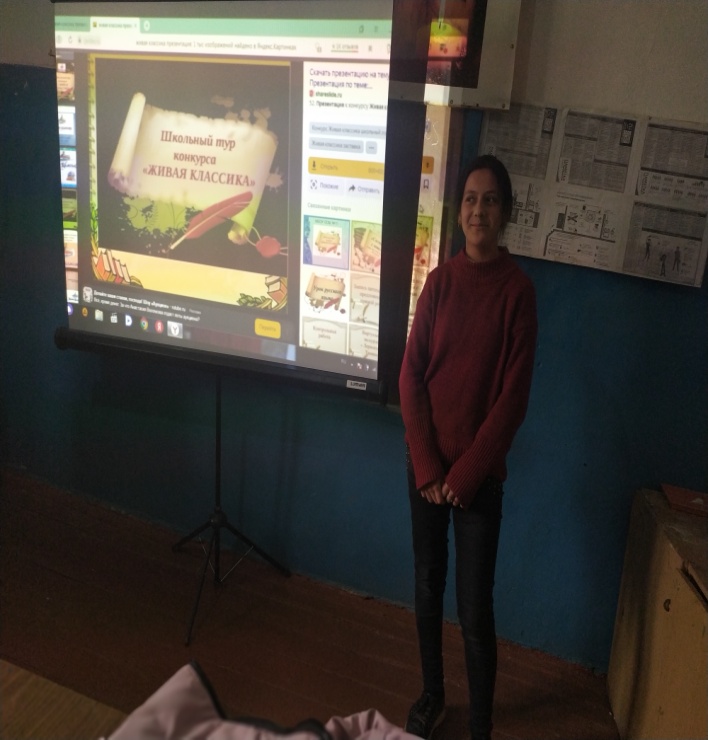 Борис Ганаго«Возвращение к жизни»ЧитаетЗалина РасуловаИлья Туричин «Крайний случай»ЧитаетАлина МагомедоваИлья Туричин «Крайний случай»ЧитаетАлина Магомедова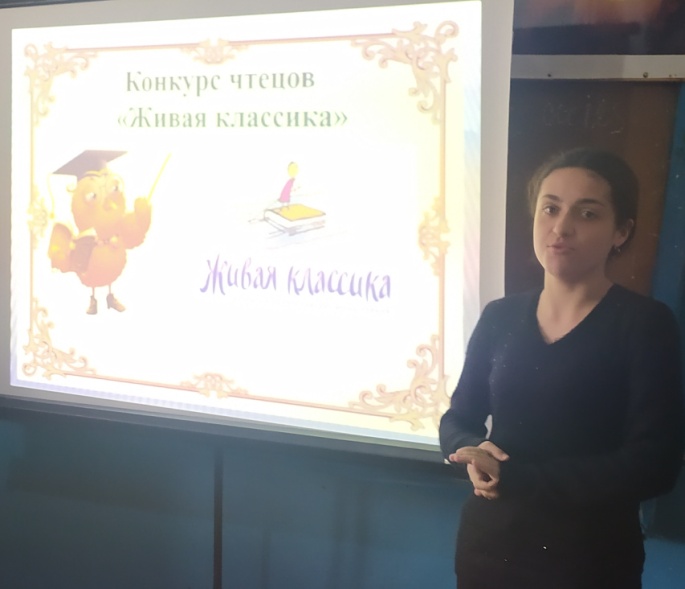 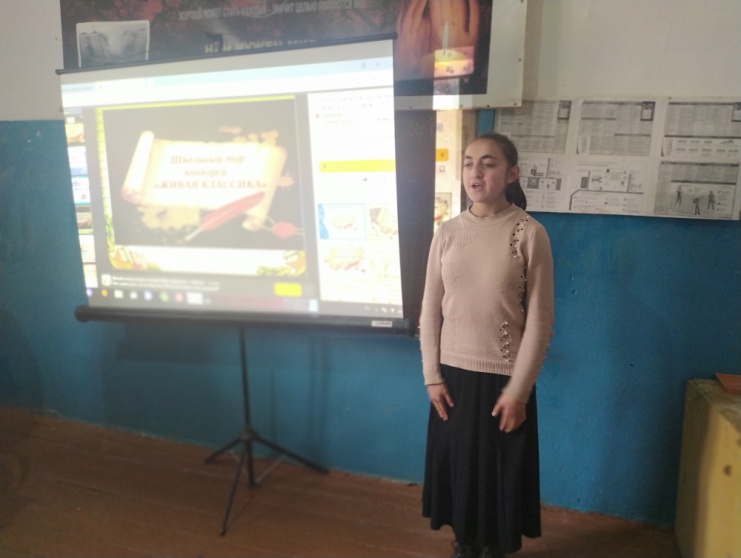 Борис Ганаго«Возвращение к жизни»Читает Мадина Курбанова